проект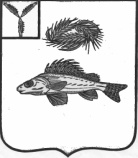 АДМИНИСТРАЦИЯНОВОСЕЛЬСКОГО МУНИЦИПАЛЬНОГО ОБРАЗОВАНИЯЕРШОВСКОГО МУНИЦИПАЛЬНОГО РАЙОНАСАРАТОВСКОЙ ОБЛАСТИПОСТАНОВЛЕНИЕот _____2021 года								№ ____Рассмотрев протест прокуратуры Ершовского района Саратовской области на постановление администрации Новосельского муниципального образования от 01.02.2017 №02, в соответствии с Федеральным законом от 27.07.2010 № 210- ФЗ «Об организации предоставления государственных и муниципальных услуг», руководствуясь Уставом Новосельского муниципального образования Ершовского муниципального района, администрация Новосельского муниципального образования Ершовского муниципального района  ПОСТАНОВЛЯЕТ:Внести в Административный регламент «Оформление документов и выдача разрешения на захоронение, выделение земельного участка для захоронения и выдача регистрационного номера», утвержденного постановлением администрации Новосельского муниципального образования от 01.02.2017 года № 02 следующие изменения:Пункт  1.5 изложить в новой редакции: «1.5. Место нахождения специалистов администрации:   1) Саратовская область, Ершовский район, пос. Новосельский, ул. Молодежная, д.7;  2)  Саратовская область, Ершовский район, с. Лобки, ул.Прудовая, д.42;   3) Саратовская область, Ершовский район, с.Чапаевка, ул.Центральная, д.42.Почтовый адрес:413513, Саратовская область, Ершовский район, пос. Новосельский, ул. Молодежная, д.7;413510, Саратовская область, Ершовский район, с. Лобки, ул. Прудовая д. 42.413512, Саратовская область, Ершовский район, с.Чапаевка, ул.Центральная, д.42.Телефоны для справок:8(84564)4-82-30 – с.Чапаевка8(84564)4-41-99 – с. ЛобкиАдрес электронной почты Администрации:e-mail: chapaevmo1mo@mail.ru Часы приема заявителей по оказанию муниципальной услуги:Понедельник   8.00 - 17.00 (Обед 12.00 – 13.00)
Вторник           8.00 - 17.00 (Обед 12.00 – 13.00)
Среда                8.00 - 17.00 (Обед 12.00 – 13.00)
Четверг             8.00 - 17.00 (Обед 12.00 – 13.00)
Пятница            8.00 – 17.00 (Обед 12.00 – 13.00)Суббота             выходной день
Воскресенье      выходной день»Пункт 2.5 изложить в новой редакции:«Правовые основания для предоставления муниципальной услуги.Перечень нормативных правовых актов, регулирующих предоставление муниципальной услуги (с указанием их реквизитов и источников официального опубликования), подлежит обязательному размещению на официальном сайте администрации Ершовского муниципального района в сети «Интернет», в федеральном реестре и на Едином портале государственных и муниципальных услуг»;Пункт 2.7 дополнить дефисом следующего содержания:«- представления документов и информации, отсутствие и (или) недостоверность которых указывались при первоначальном отказе в приеме документов, необходимых при предоставлении муниципальной услуги, либо в предоставлении муниципальной услуги»;Дополнить пунктом 3.7 следующего содержания: «3.7. В случае обнаружения заявителем в документах, выданных в результате предоставления муниципальной услуги, опечаток и ошибок специалист устраняет допущенные опечатки и ошибки в течение одного дня со дня обращения заявителя. Оснований для отказа в исправлении опечаток и ошибок нет»Дополнить пунктом 3.8. следующего содержания:«3.8. Основанием выдачи дубликата документа, выданного по результатам предоставления муниципальной услуги является обращение заявителя в администрацию с письменным заявлением о выдаче дубликата документа, выданного по результатам предоставления муниципальной услуги.
Специалист администрации в течение 2 рабочих дней со дня регистрации заявления о выдаче дубликата рассматривает указанное заявление, подготавливает дубликат документа, выданного по результатам предоставления муниципальной услуги, и передает его на подпись главе. Основания для отказа в выдаче дубликата являются аналогичными основаниям для отказа в предоставлении муниципальной услуги, указанные в пункте 2.8 настоящего Административного регламента.».Подпункт 5 пункта 2.6 дополнить словами:«, ветерана военной службы, ветерана боевых действий из числа лиц, указанных в подпунктах 1-4 пункта 1 статьи 1 Федерального закона РФ от 12.01.1995 г №5-ФЗ «О ветеранах». Контроль за настоящим постановлением оставляю за собой.Глава Новосельскогомуниципального образования                                              И.П. Проскурнина             «О внесении изменений в постановление администрации Новосельского муниципального образования от 01.02.2017 года  № 02».